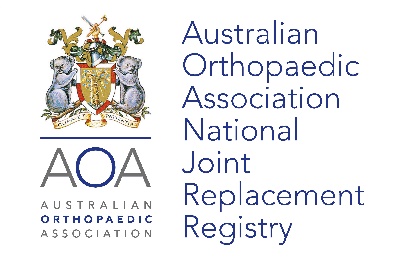 ORTHOPAEDIC COMPANY/INDUSTRY Ad Hoc Data Request Form  Provisions of Non-Standard Reports to IndustryThis form should be used by industry to request non-standard aggregate data on one or more of their products that is not already available through the automated industry reporting system (AIRS).The independence of the reporting of data remains critical to the credibility of AOANJRR.The AOANJRR is a Declared Federal Quality Assurance Activity and is required by law to work within certain requirements of the declaration.  It must protect the confidentiality of patients, hospitals and surgeons and maintain high level data security procedures.  Non-identifying information relating to patient demographics and outcomes will be presented in the form of a report to surgeons and government organizations. In addition, non-identifying information will be provided on request to surgeons, hospitals and orthopaedic manufacturing companies.All ad hoc requests must be submitted on the AOANJRR Data Release Request Form (Orthopaedic Company) with each section completed in full.Provision of an ad hoc report will incur a fee based on a fee schedule which will be reviewed annually by the AOA. Quotes are available upon request.All ad hoc reports will be prepared using ‘up to date data’ from the most recent monthly cleaning processes, unless requested otherwise.Any information provided in an ad hoc report cannot be used in publications or the development of promotional material.  Information is provided to companies on the strict understanding that it can only be used for internal review purposes or subject to prior approval, for use in regulatory processes as well as contract and reimbursement applications, either in Australia or overseas.The Registry Clinical Director is responsible for approving the release of ad hoc reports.The AOANJRR will endeavour to supply ad hoc reports within a four-to-six-week period provided all necessary information has been made available in the appropriate format at the time of submission of the request.I, (Name of Principal Requestor)   of (Company) Confirm that I have read the AOANJRR Policy ‘Provision of Non-Standard Reports to Industry’ and agree to the conditions outlined therein.To complete this form in wordPlace the cursor in the required fieldTab to move to the next fieldClick on check box to markOnce complete email the form to adhocs@aoanjrr.org.au   You should expect a response within 2 working days providing you with a reference number to track your requestAll Sections of This Form Must Be CompletedCONTACT DETAILSA fee will be incurred for the preparation of this report. The fee charged will depend on the complexity of the report and the time component required.  Please indicate if a quotation is required prior to the commencement of the analysis.The Registry will endeavour to provide the report by the nominated date. However, this is dependent on the available resources at the time of the request and the complexity of the analysis required.Identify personnel who will have access to data report:Objective of Requested Analysis and Data UsageDATA ANALYSISCatalogue numbers with full descriptions must be provided in an Excel file attachment. If possible, please provide an image of the prosthesis.To facilitate a timely turnaround of requests please ensure that all relevant sections of this form are completed in full. Incomplete requests will be returned to the requestor for completion and resubmission prior to review by the AOANJRR Data Review Committee.Please email this form to AOANJRR Ad Hocs adhocs@aoanjrr.org.auDate of Request  Date Information Required byPrincipal RequestorPositionTelephoneMobileEmailThe AOANJRR require a Corporate / Industry emailOrganisationAddressContact PersonIs a quotation required? Yes             No  Name(s)Please provide the reason for requesting this analysis and the intended use of the data: Marketing Please provide the reason for requesting this analysis and the intended use of the data: Other use (please specify) Name of Prostheses of Interest Reporting PeriodDate from  Date to Does this request require information normally available in the standard AIRS report? Yes  	 No ADDITIONAL DATA REQUIRED? Please specify